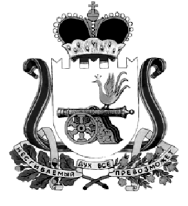 АДМИНИСТРАЦИЯ МУНИЦИПАЛЬНОГО ОБРАЗОВАНИЯ“КАРДЫМОВСКИЙ  РАЙОН” СМОЛЕНСКОЙ ОБЛАСТИ П О С Т А Н О В Л Е Н И Еот 15.04.2013 № 0209В соответствии с Федеральным законом от 06 октября 2003 года № 131- ФЗ «Об общих принципах организации местного самоуправления в Российской Федерации», Федеральным законом от 22 ноября 1995 года № 171-ФЗ «О государственном регулировании производства и оборота этилового спирта, алкогольной и спиртосодержащей продукции и об ограничении потребления (распития) алкогольной продукции, постановлением Правительства Российской Федерации от 27 декабря 2012 года № 1425 «Об определении органами государственной власти субъектов Российской Федерации мест массового скопления граждан и мест нахождения источников повышенной опасности, в которых не допускается розничная продажа алкогольной продукции, а также определении органами местного самоуправления границ прилегающих территорий к некоторым организациям и объектам территорий, на которых не допускается розничная продажа алкогольной продукции», Администрация муниципального образования «Кардымовский район» Смоленской областипостановляет:1. Утвердить перечень организаций и объектов, на прилегающих территориях к которым не допускается розничная продажа алкогольной продукции согласно приложению.2. Установить:- минимальное  значение расстояния от детских организаций до границ прилегающих территорий в размере 50 метров от входа для посетителей на обособленную территорию, либо от входа для посетителей в организацию и (или) объект (при отсутствии обособленной территории);- минимальное значение расстояния от образовательных, медицинских организаций, от объектов спорта, оптовых и розничных рынков, от вокзалов, от объектов военного назначения, а также от мест массового скопления граждан, от мест нахождения источников повышенной опасности, определяемых органами государственной власти субъектов Российской Федерации,  до границ прилегающих территорий в размере 25 метров от входа для посетителей в организацию и (или) объект (при отсутствии обособленной территории).3. Контроль исполнения настоящего постановления возложить на заместителя Главы Администрации муниципального образования «Кардымовский район» Смоленской области С.В.Ануфриева.4.  Настоящее постановление вступает в законную силу со дня его подписания.Приложениек постановлению Администрации муниципального образования«Кардымовский район» Смоленской областиот «01» 02 2016 № 00017Приложениек постановлению Администрации муниципального образования«Кардымовский район» Смоленской областиот 15.04.2013 № 0209ПЕРЕЧЕНЬорганизаций и объектов, на прилегающих территориях к которым не разрешается розничная продажа алкогольной продукцииОб утверждении перечня организаций и объектов, на прилегающих территориях к которым не допускается розничная продажа алкогольной продукции Глава Администрации муниципального образования «Кардымовский район» Смоленской областиО.В. Иванов№ п/п НаименованиеПочтовый адрес учрежденияПочтовый адрес учрежденияДетские, образовательные, медицинские организации и объекты спортаДетские, образовательные, медицинские организации и объекты спортаДетские, образовательные, медицинские организации и объекты спортаДетские, образовательные, медицинские организации и объекты спортаМуниципальное бюджетное образовательное учреждение  «Кардымовская средняя общеобразовательная школа имени Героя Советского Союза С.Н. Решетова» Кардымовского района Смоленской области215850 Смоленская область, п.Кардымово, ул.Школьная, д.9215850 Смоленская область, п.Кардымово, ул.Школьная, д.9Смоленское областное государственное бюджетное учреждение «Кардымовская средняя общеобразовательная школа-интернат для детей сирот и детей, оставшихся без попечения родителей» 215850, Кардымовский раойн,д.Пищулино, ул.Школа-интернат, 17215850, Кардымовский раойн,д.Пищулино, ул.Школа-интернат, 17Муниципальное бюджетное образовательное учреждение  «Каменская средняя общеобразовательная школа» Кардымовского района Смоленской области215866, Кардымовский район, д. Каменка, ул. Школьная, 11215866, Кардымовский район, д. Каменка, ул. Школьная, 11Муниципальное бюджетное образовательное учреждение «Рыжковская средняя общеобразовательная школа» Кардымовского района Смоленской области215859, Кардымовский район, д. Титково, пер. Школьный, 1215859, Кардымовский район, д. Титково, пер. Школьный, 1Муниципальное бюджетное образовательное учреждение  «Тирянская средняя общеобразовательная школа» Кардымовского района Смоленской области215872, Кардымовский район, д. Нетризово, ул.Школьная, 7215872, Кардымовский район, д. Нетризово, ул.Школьная, 7Муниципальное бюджетное образовательное учреждение  «Тюшинская средняя общеобразовательная школа» Кардымовского района Смоленской области215858, Кардымовский район, д.Тюшино, ул.Приозерная, 75215858, Кардымовский район, д.Тюшино, ул.Приозерная, 75Муниципальное бюджетное образовательное учреждение  «Мольковская начальная школа – детский сад» Кардымовского района Смоленской области215852, Кардымовский район, д.Мольково, пер.Школьный, 5215852, Кардымовский район, д.Мольково, пер.Школьный, 5Муниципальное бюджетное образовательное учреждение  «Соловьевская основная общеобразовательная школа» Кардымовского района Смоленской области215856, Кардымовский район, д.Соловьево, ул.Школьная, 6215856, Кардымовский район, д.Соловьево, ул.Школьная, 6Обособленное структурное подразделение  Шестаковский филиал муниципального бюджетного образовательного учреждения «Соловьёвская основная общеобразовательная школа» Кардымовского района Смоленской области 215871, Кардымовский район, д.Шестаково, ул.Школьная,1215871, Кардымовский район, д.Шестаково, ул.Школьная,1Муниципальное бюджетное образовательное учреждение  «Шокинская средняя общеобразовательная школа» Кардымовского района Смоленской области215865, Кардымовский район, д.Шокино, ул.Молодежная, 16215865, Кардымовский район, д.Шокино, ул.Молодежная, 16Муниципальное бюджетное образовательное учреждение дополнительного образования детей «Центр детского творчества» Кардымовского района Смоленской области215850, п. Кардымово, ул. Красноармейская, д.7-а215850, п. Кардымово, ул. Красноармейская, д.7-аМуниципальное бюджетное образовательное учреждение дополнительного образования «Детско-юношеская спортивная школа» Кардымовского района Смоленской области215850, п.Кардымово, ул.Школьная, д.9215850, п.Кардымово, ул.Школьная, д.9Муниципальное бюджетное образовательное учреждение дополнительного образования детей «Детская школа искусств» Кардымовского района Смоленской области215850, п.Кардымово, ул.Парковая, д.3215850, п.Кардымово, ул.Парковая, д.3Муниципальное бюджетное дошкольное образовательное учреждение  детский сад «Солнышко» Кардымовского района Смоленской области215850, п. Кардымово, ул.Гагарина, д.4215850, п. Кардымово, ул.Гагарина, д.4Муниципальное бюджетное дошкольное образовательное учреждение «Шокинский детский сад» Кардымовского района Смоленской области215865, Кардымовский район, д.Шокино, ул.Бородич, д.1215865, Кардымовский район, д.Шокино, ул.Бородич, д.1Муниципальное бюджетное дошкольное образовательное учреждение «Каменский детский сад» Кардымовского района Смоленской области215866, Кардымовский район, д. Каменка, ул. Садовая, д.3215866, Кардымовский район, д. Каменка, ул. Садовая, д.3Муниципальное бюджетное дошкольное образовательное учреждение «Вачковский детский сад» Кардымовского района Смоленской области215859, Кардымовский район, д.Вачково, ул.Первомайская, д.16215859, Кардымовский район, д.Вачково, ул.Первомайская, д.16Муниципальное бюджетное учреждение культуры "Централизованная клубная система" Администрации муниципального образования "Кардымовский район" Смоленской области215850, п. Кардымово, ул. Ленина, д.18215850, п. Кардымово, ул. Ленина, д.18Спортивно - досуговый комплекс - филиал муниципального бюджетного учреждения культуры "Централизованная клубная система" Администрации муниципального образования "Кардымовский район" Смоленской области215850, п. Кардымово, ул. Спортивная, д.4215850, п. Кардымово, ул. Спортивная, д.4Мольковский сельский Дом культуры - филиал муниципального бюджетного учреждения культуры "Централизованная клубная система" Администрации муниципального образования "Кардымовский район" Смоленской области215852, Кардымовский район, д.Мольково,ул. Центральная, д.7215852, Кардымовский район, д.Мольково,ул. Центральная, д.7Соловьевский сельский Дом культуры - филиал муниципального бюджетного учреждения культуры "Централизованная клубная система" Администрации муниципального образования "Кардымовский район" Смоленской области215856, Кардымовский район, д.Соловьево, ул. Лизюкова, д.1215856, Кардымовский район, д.Соловьево, ул. Лизюкова, д.1Тюшинский сельский Дом культуры - филиал муниципального бюджетного учреждения культуры "Централизованная клубная система" Администрации муниципального образования "Кардымовский район" Смоленской области215858, Кардымовский район, д.Тюшино, ул. Центральная, д.86215858, Кардымовский район, д.Тюшино, ул. Центральная, д.86Шестаковский сельский Дом культуры - филиал муниципального бюджетного учреждения культуры "Централизованная клубная система" Администрации муниципального образования "Кардымовский район" Смоленской области215871, Кардымовский район, д. Шестаково, ул. Центральная, д.9215871, Кардымовский район, д. Шестаково, ул. Центральная, д.9Рыжковский сельский клуб - филиал муниципального бюджетного учреждения культуры "Централизованная клубная система" Администрации муниципального образования "Кардымовский район" Смоленской области215859, Кардымовский район, д. Титково, ул.Центральня, д.21215859, Кардымовский район, д. Титково, ул.Центральня, д.21Каменский сельский Дом культуры - филиал муниципального бюджетного учреждения культуры "Централизованная клубная система" Администрации муниципального образования "Кардымовский район" Смоленской области215866, Кардымовский район, д. Каменка, ул.Молодежная, д.4215866, Кардымовский район, д. Каменка, ул.Молодежная, д.4Лопинский сельский клуб - филиал муниципального бюджетного учреждения культуры "Централизованная клубная система" Администрации муниципального образования "Кардымовский район" Смоленской области215858, Кардымовский район, д.Шутовка, ул.Молодежная, д.10215858, Кардымовский район, д.Шутовка, ул.Молодежная, д.10Шокинский сельский  клуб - филиал муниципального бюджетного учреждения культуры "Централизованная клубная система" Администрации муниципального образования "Кардымовский район" Смоленской области215865, Кардымовский район, д.Шокино, ул.Центральная, д.12215865, Кардымовский район, д.Шокино, ул.Центральная, д.12Областное государственное бюджетное учреждение здравоохранения «Кардымовская центральная районная больница»215850, п.Кардымово, ул.Красноармейская, 22215850, п.Кардымово, ул.Красноармейская, 22Областное государственное бюджетное учреждение здравоохранения «Кардымовская центральная районная больница» Каменский фельдшерско-акушерский пункт215866, Кардымовский район, д. Каменка, ул. Магистральная, д.4-2215866, Кардымовский район, д. Каменка, ул. Магистральная, д.4-2Областное государственное бюджетное учреждение здравоохранения «Кардымовская центральная районная больница» Мольковский фельдшерско-акушерский пункт215852, Кардымовский район, д.Мольково, ул.Центральная, д.2 215852, Кардымовский район, д.Мольково, ул.Центральная, д.2 Областное государственное бюджетное учреждение здравоохранения  «Кардымовская центральная районная больница» Титковский фельдшерско-акушерский пункт 215859, Кардымовский район, д. Титково, ул. Центральная, д.15215859, Кардымовский район, д. Титково, ул. Центральная, д.15Областное государственное бюджетное учреждение «Кардымовская центральная районная больница» Вачковский фельдшерско-акушерский пункт 215859, Кардымовский район, д.Вачково, ул.Первомайская, д.4215859, Кардымовский район, д.Вачково, ул.Первомайская, д.4Областное государственное бюджетное учреждение здравоохранения «Кардымовская центральная районная больница» Тюшинский фельдшерско-акушерский пункт215858, Кардымовский район, д.Тюшино, ул.Центральная, д.86215858, Кардымовский район, д.Тюшино, ул.Центральная, д.86Областное государственное бюджетное учреждение здравоохранения «Кардымовская центральная районная больница» Шутовский фельдшерско-акушерский пункт215858, Кардымовский район, д.Шутовка, ул.Школьная, д.1215858, Кардымовский район, д.Шутовка, ул.Школьная, д.1Областное государственное бюджетное учреждение здравоохранения «Кардымовская центральная районная больница» Шокинский фельдшерско-акушерский пункт215865, Кардымовский район, д.Шокино215865, Кардымовский район, д.ШокиноОбластное государственное бюджетное учреждение здравоохранения «Кардымовская центральная районная больница» Шестаковский фельдшерско-акушерский пункт215865, Кардымовский район, д. Шестаково, ул.Центральная, д.9215865, Кардымовский район, д. Шестаково, ул.Центральная, д.9Областное государственное бюджетное учреждение здравоохранения «Кардымовская центральная районная больница» Соловьевский фельдшерско-акушерский пункт215856, Кардымовский район, д.Соловьево,ул.им. Генерала Лизюкова, 5215856, Кардымовский район, д.Соловьево,ул.им. Генерала Лизюкова, 5Областное государственное бюджетное учреждение здравоохранения «Кардымовская центральная районная больница» Варваровщинский фельдшерско-акушерский пункт215861, Кардымовский район, д.Варваровщина, ул.Центральная,д.22215861, Кардымовский район, д.Варваровщина, ул.Центральная,д.22Областное государственное бюджетное учреждение здравоохранения «Кардымовская центральная районная больница» Нетризовский фельдшерско-акушерский пункт215872, Кардымовский район, д. Нетризово, ул.Молодежная, д.1 215872, Кардымовский район, д. Нетризово, ул.Молодежная, д.1 Предприятия повышенной опасностиПредприятия повышенной опасностиПредприятия повышенной опасностиПредприятия повышенной опасности1ЗАО «НКЦЭС и К»215850, п.Кардымово, ул.Привокзальная,215850, п.Кардымово, ул.Привокзальная,2АЗС - ООО «Успех-2»215866, Кардымовский район, д.Залужье, 365 км215866, Кардымовский район, д.Залужье, 365 км3АЗС – ООО «Лукойл» 215850, п.Кардымово, ул.Ленина, д.70215850, п.Кардымово, ул.Ленина, д.704АЗС – ОАО «Роснефть»215850, Кардымовский район, д.Сапочево215850, Кардымовский район, д.Сапочево5АЗС – ОАО «Роснефть»215866, Кардымовский район, д.Каменка, 359 км (левая сторона)215866, Кардымовский район, д.Каменка, 359 км (левая сторона)6ООО «Лукойл - Центрнефтепродукт» (Нефтебаза)215850, Смоленская область, п. Кардымово, ул.Социалистическая, д.28215850, Смоленская область, п. Кардымово, ул.Социалистическая, д.28ВокзалВокзалВокзалВокзалЖелезнодорожная станция «Кардымово» Железнодорожная станция «Кардымово» Железнодорожная станция «Кардымово» 215850, п.Кардымово, ул.ВокзальнаяМесто массового скопления гражданМесто массового скопления гражданМесто массового скопления гражданМесто массового скопления гражданУчасток улицы Ленина п. Кардымово в районе Центра культурыУчасток улицы Ленина п. Кардымово в районе Центра культурыУчасток улицы Ленина п. Кардымово в районе Центра культуры215850, п. Кардымово, ул.Ленина